СВЕДЕНИЯ О ЗАЯВИТЕЛЕ  	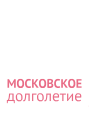 Ф.И.ОДАТА РОЖДЕНИЯ	.ДЕНЬМЕСЯЦ.	Г.ГОДАДРЕС РЕГИСТРАЦИИ ПО МЕСТУ ЖИТЕЛЬСТВА(ПО ПАСПОРТУ)АДРЕС РЕГИСТРАЦИИ ФАКТИЧЕСКОГО ПРОЖИВАНИЯЗАПОЛНЯЕТСЯ, ЕСЛИ ОТЛИЧАЕТСЯ ОТ АДРЕСА ПО МЕСТУ ЖИТЕЛЬСТВАКОНТАКТНЫЙ ТЕЛЕФОН 	ПАСПОРТНЫЕ ДАННЫЕСЕРИЯ	НОМЕР	ДАТА ВЫДАЧИКЕМ ВЫДАНСНИЛСАДРЕС ЭЛЕКТРОННОЙ ПОЧТЫСКМКОД ПОДРАЗДЕЛЕНИЯ@  Я согласен на обработку персональных данных о себе в соответствии со статьей 9 Федерального закона от 27 июля 2006 г. № 152-ФЗ «О персональных данных» для включения в реестр участников проекта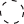 «Московское долголетие».  Настоящим подтверждаю свое согласие на осуществление территориальными центрами социального обслуживания, Департаментом труда и социальной защиты населения города Москвы, Государственным бюджетным учреждением города Москвы «Многофункциональные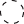 центры предоставления государственных услуг города Москвы», медицинскими организациями государственной системы 
здравоохранения города Москвы, оказывающую первичную медико-санитарную помощь в амбулаторных условиях (поликлиниками), иными государственными учреждениями города Москвы, функции и полномочия учредителя которых осуществляются органами исполнительной власти города Москвы, обеспечивающими реализацию Проекта, следующих действий с моими персональными данными (персональными данными недееспособного лица - субъекта персональных данных (в случае если заявитель является законным представителем): их обработку (включая сбор, систематизацию, накопление, хранение, уточнение (обновление, изменение), использование, обезличивание, распространение (в том числе передачу третьим лицам), предоставление (в том числе посредством использования электронной почты и информационно-телекоммуникационной сети «Интернет»), блокирование, уничтожение персональных данных), в том числе в автоматизированном режиме, в целях получения информации об этапе участия в проекте «Московское долголетие», о результате участия в проекте «Московское долголетие», внесения сведений в состав сведений Базового регистра информации, необходимой для предоставления государственных услуг в городе Москве, а также на их использование органами государственной власти города Москвы, подведомственными им организациями, в том числе в целях улучшения их деятельности.Настоящее согласие не устанавливает предельных сроков обработки данных. Порядок отзыва согласия на обработку персональных данных мне известен.  Настоящим также подтверждаю свое согласие на получение мною информации об участии в проекте «Московское долголетие»,а также о деятельности органов государственной власти города Москвы и подведомственных им организаций. Указанная информацияможет быть предоставлена мне с применением неголосовых коммуникаций (путем рассылки по сети подвижной радиотелефонной связи коротких текстовых sms-сообщений, рассылки ussd-сообщений и др.), посредством направления мне сведений по информационно-теле- коммуникационной сети «Интернет» на предоставленные мною номер телефона и (или) адрес электронной почты* 	   /    	«	» 	20 	Г.ПОДПИСЬФ.И.ОДАТА ЗАПОЛНЕНИЯ ЗАЯВКИОКРУГРАЙОНОКРУГРАЙОНУЛИЦАДОМУЛИЦАДОМСТРОЕНИЕКОРПУСКВАРТИРАСТРОЕНИЕКОРПУСКВАРТИРА